СП «Детский сад комбинированного вида «Золушка» 
МБДОУ «Детский сад «Планета детства» комбинированного вида»«Лэпбук «В гостях у сказки»      /мастер-класс для педагогов/Подготовила: Федина Т.С.рп. Чамзинка2024 г.Цель: научить педагогов изготавливать лэпбук и работать с ним.Задачи:Познакомить педагогов с технологией лэпбук.Повысить уровень мастерства педагогов.Оборудование: лэпбук «В гостях у сказки», картон, самоклеющаяся пленка, прозрачная пленка, набор цветной бумаги, ножницы, клей, простые карандаши, гуашевые краски, кисти, баночка с водой, влажные салфетки.Ход мастер- класса:1. Организационная часть.Здравствуйте, уважаемые педагоги. Я рада приветствовать вас на своем мастер- классе.Хочу поделиться с вами своими знаниями об особенностях изготовления лэпбука и работы с ним.Я узнала о данной технологии, когда изучала методическую литературу.Это современное развивающее пособие для работы с детьми заинтересовало меня, так как оно многофункционально и направлено на поддержку детской инициативы.Итак, что же такое «Лэпбук»?2. Теоретическая часть. Лэпбук (lapbook) в переводе с английского означает «книга на коленях» (lap- колени, book- книга). Это небольшая самодельная папка, которую ребенок может разложить у себя на коленях и за один раз просмотреть все ее содержимое. Но несмотря на кажущуюся простоту, данная папка содержит в себе всю необходимую информацию по теме.Лэпбук часто выглядит как интерактивная книжка, информация в которой представлена в виде открывающихся окошечек, вынимающихся и разворачивающихся листочков и других деталей. Они помогают привлечь внимание ребенка к самой папке, а также это возможность подать  имеющуюся информацию в компактной форме. В любое удобное время, например, утреннее, или вечернее, ребенок может открыть лэпбук и с радостью повторить пройденное.Лэпбук отличается степенью вовлеченности ребенка. В раннем возрасте он может его просто листать, открывать окошечки.  Итак, вы захотели сделать лэпбук.  С чего начать создание лэпбука?•	Выбираем тему будущего лэпбука. Тема для папки может быть совершенно любой. Как и ее сложность. Лучше всего выбирать частные, а не на общие темы. Например, можно сделать общий лэпбук на тему "Насекомые". Но он получится очень обзорным - вряд ли вы сумеете полностью отразить эту многообразную тему в ограниченном объеме папки. У вас получится книжка с самыми общеизвестными фактами. Это хорошо подойдет для совсем маленьких детей, для которых и эти факты являются новыми. Но для детей постарше (а все-таки полноценное занятие с лэпбуками возможны где-то с возраста 5 лет) такой лэпбук будет нести мало пользы. А вот если взять какое-нибудь конкретное насекомое и в лэпбуке дать подробную информацию о нем - то это будет гораздо продуктивнее. С другой стороны, можно сделать обзорный лэпбук на очень общую тему "Экология", потому что эта тема для ребенка-дошкольника совершенно новая, и лэпбук призван лишь поверхностно познакомить его с этой наукой, подробности о которой он будет узнавать уже позднее.•	Составляем план будущего лэпбука. Ведь лэпбук - это не просто книжка с картинками. Это учебное пособие. Поэтому надо продумать, что он должен включать в себя, чтобы полностью раскрыть тему. А для этого нужен план того, что вы хотите в этой папке рассказать. Советую начать с 5-7 пунктов (книжек), но вообще здесь нет ограничений.•	Создание макета. Здесь нет границ для фантазии, формы представления могут быть любые: тексты, рисунки, картинки или фотографии, игры. Все, что придумали, разместить на разных элементах: в кармашках, блокнотиках, мини-книжках, книжках-гармошках, вращающихся кругах, конвертиках разных форм, карточках и т.д. Они, с одной стороны, призваны привлечь интерес ребенка к самой папке. А с другой стороны, это прекрасный способ подать всю имеющуюся информацию в компактной форме. Что нужно, чтобы сделать лэпбук?Для создания лэпбука нам понадобятся такие материалы: Обычная бумага, цветная бумага для принтера, но и просто белые листы, если их хорошо оформить и раскрасить, смотрятся очень неплохо.Ножницы.Клей-карандаш для бумаги, ПВА.Степлер.Скотч.Картонная папка-основа (покупаем или можно ее сделать своими руками).Вырезаем детали, приклеиваем все на свои места. А после этого начинаем занятия с ребенком.Демонстрация лэпбука «В гостях у сказки»          Данный лэпбук изготовлен в виде домика из твердого картона, оформлен фетром и  цветной бумагой, сделаны конвертики различных размеров из цветной бумаги. Каждая страница ярко оформлена в соответствии с той сказкой, которая на ней размещена. На конвертах написано задание, в них находится материал. Кроме конвертов сделан театр с персонажами из сказки «Колобок». 3. Практическая часть.Изготовление макета Лэпбука. - Сейчас я приглашаю Вас к работе за столами. Уважаемые педагоги! Давайте с вами и попробуем вместе изготовить лэпбук . - Тема нашего Лэпбука «В гостях у сказки»Уважаемые коллеги, конечно, сегодня, я немного упростила работу, Вы видите на столах у вас есть все необходимые заготовки, основа лэпбука, конверты с заданиями и материалом.У нас уже есть план, т.е. чему мы хотим научить ребенка по данной теме и что расположить в нашей книге.В середину основы мы клеим большие конверты с заданиями, а по бокам маленькие. Материал к заданиям вы должны разместить сами.  Один конверт пустой. Это для того, чтобы вы сами придумали задание и материал к нему. Активных привлекаю к рассказу о проделанной работе. Задаю  наводящие вопросы, понравилось? Было ли интересно работать вместе, что было труднее всего и др.IV. Заключение.       - И в заключение хочу сказать слова Василия Александровича Сухомлинского – «Дети должны жить в мире красоты, игры, сказки, музыки, рисунка, фантазии, творчества». И задача каждого родителя и педагога обеспечить это ребенку в дошкольном детстве. Я вам хочу пожелать успехов в воспитании детей и надеюсь, что этот мастер – класс поможет вам.В конце мастер-класса педагогам вручается лэпбук, сделанный своими руками.Спасибо всем за внимание и сотрудничество!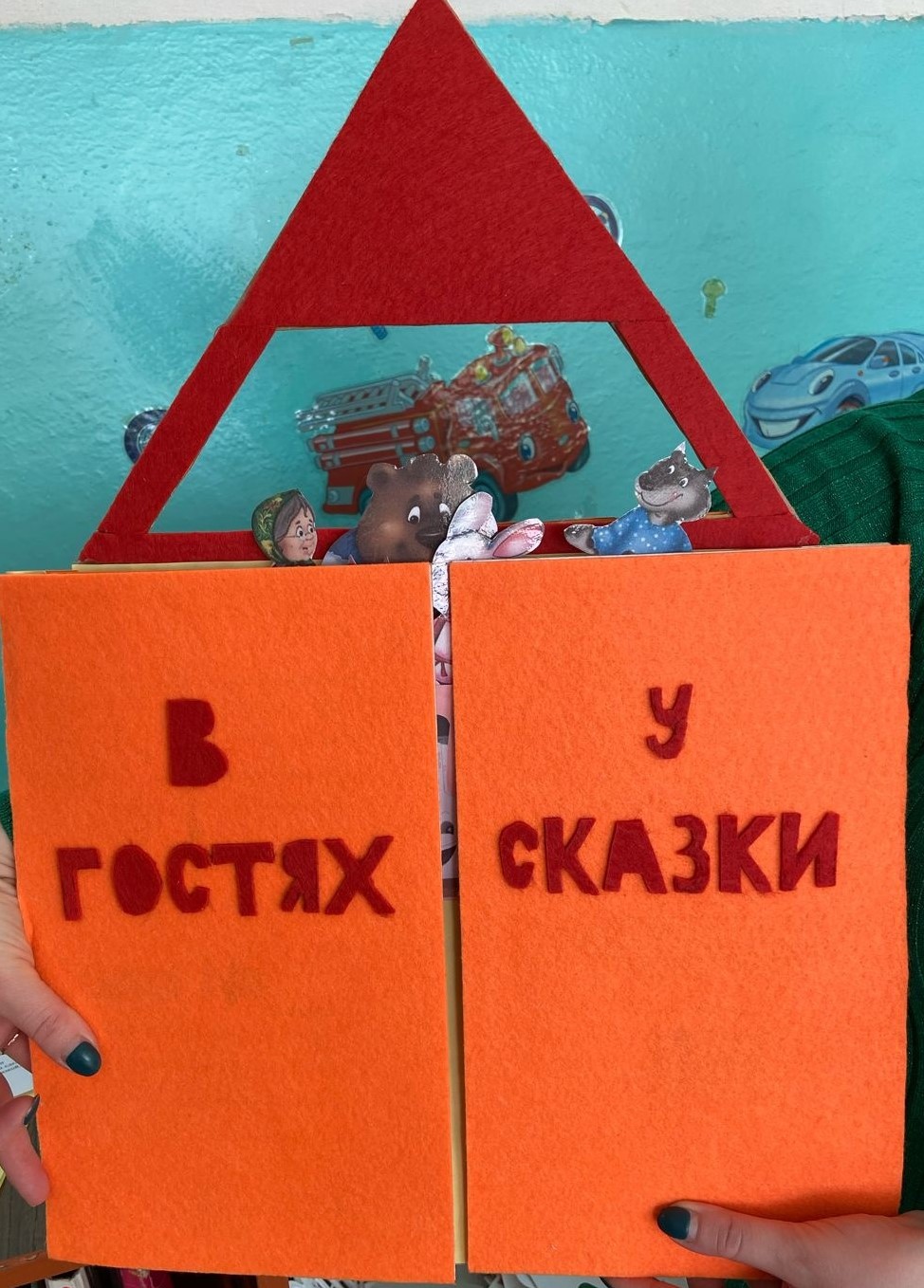 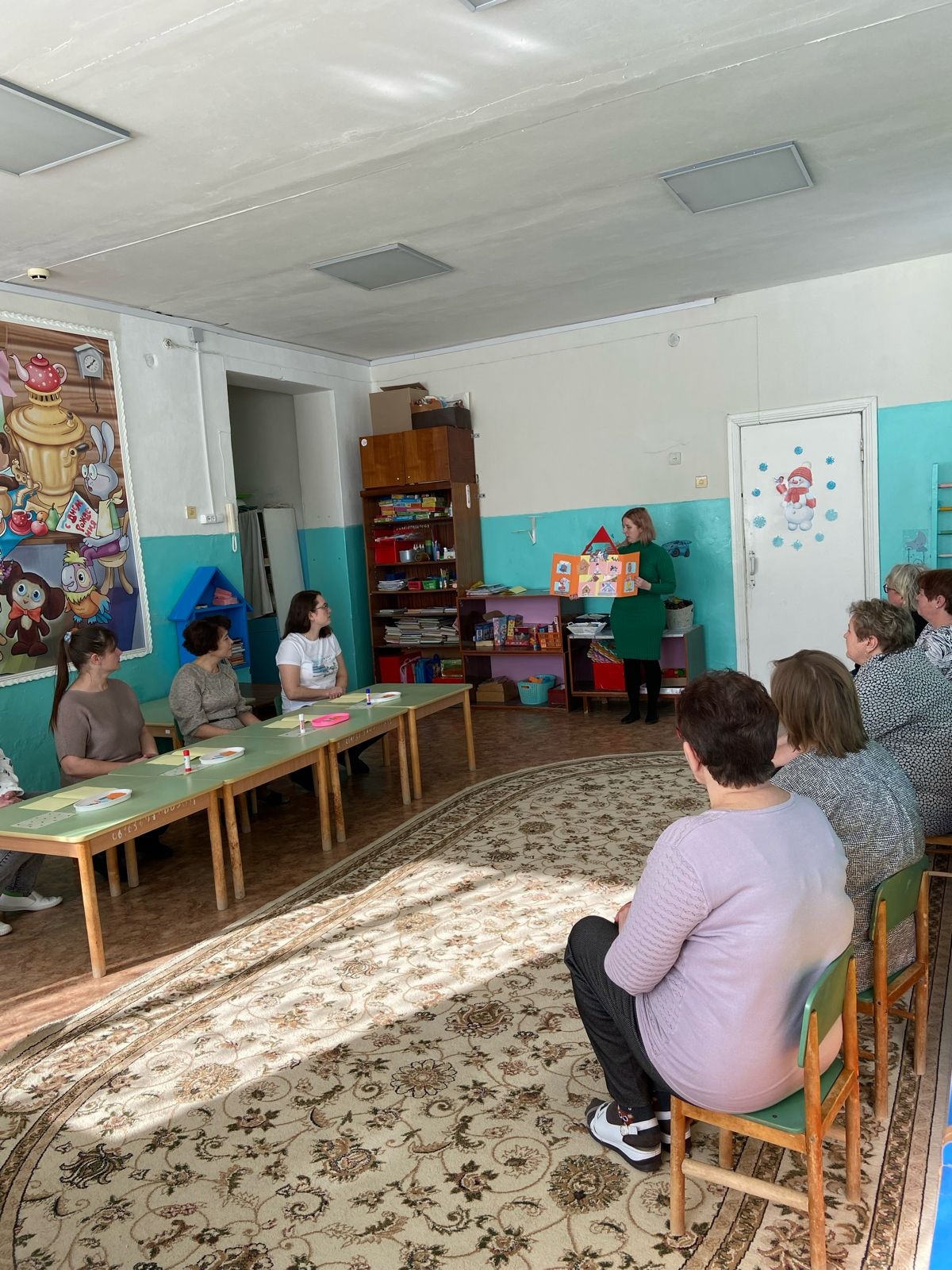 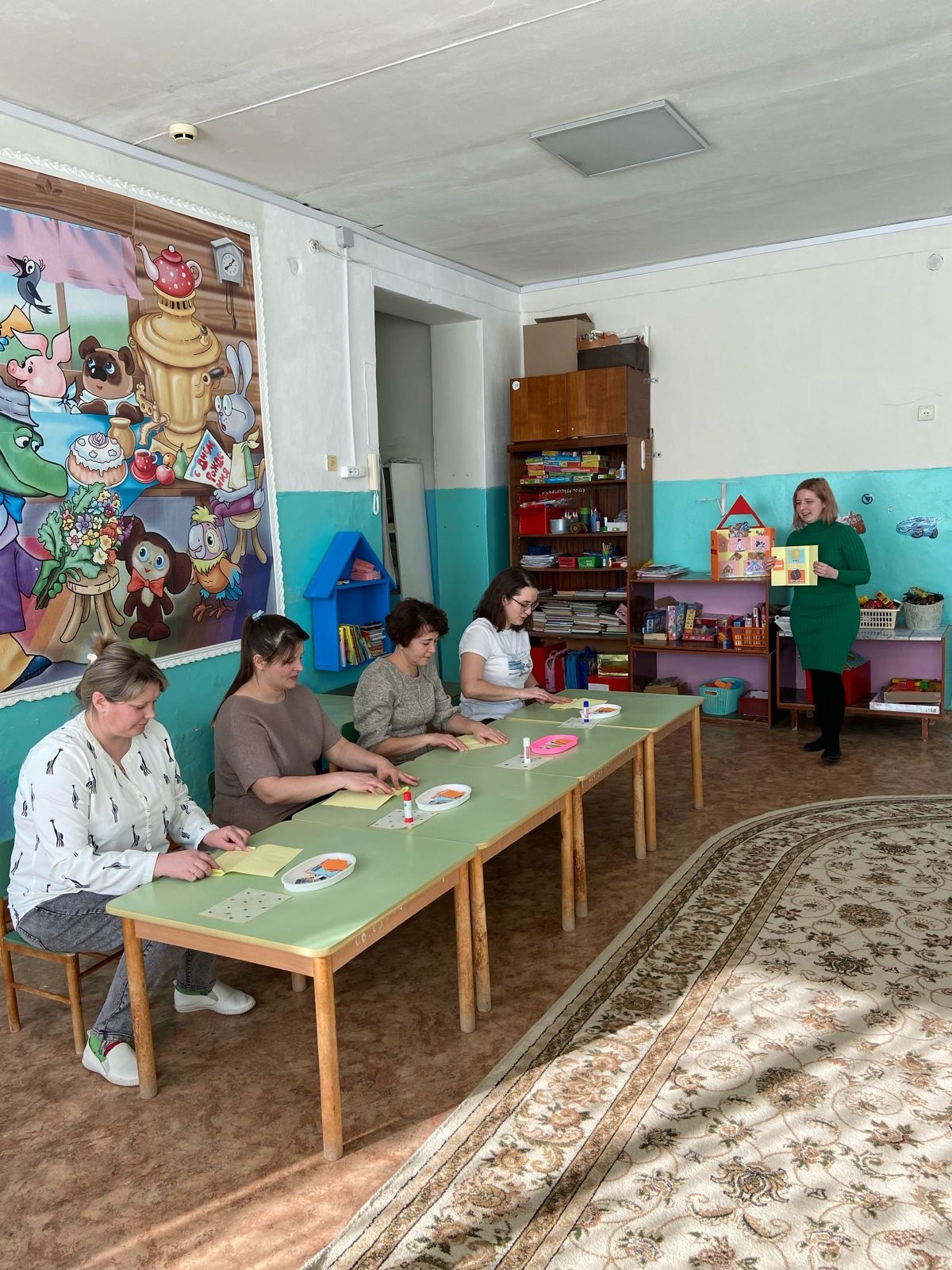 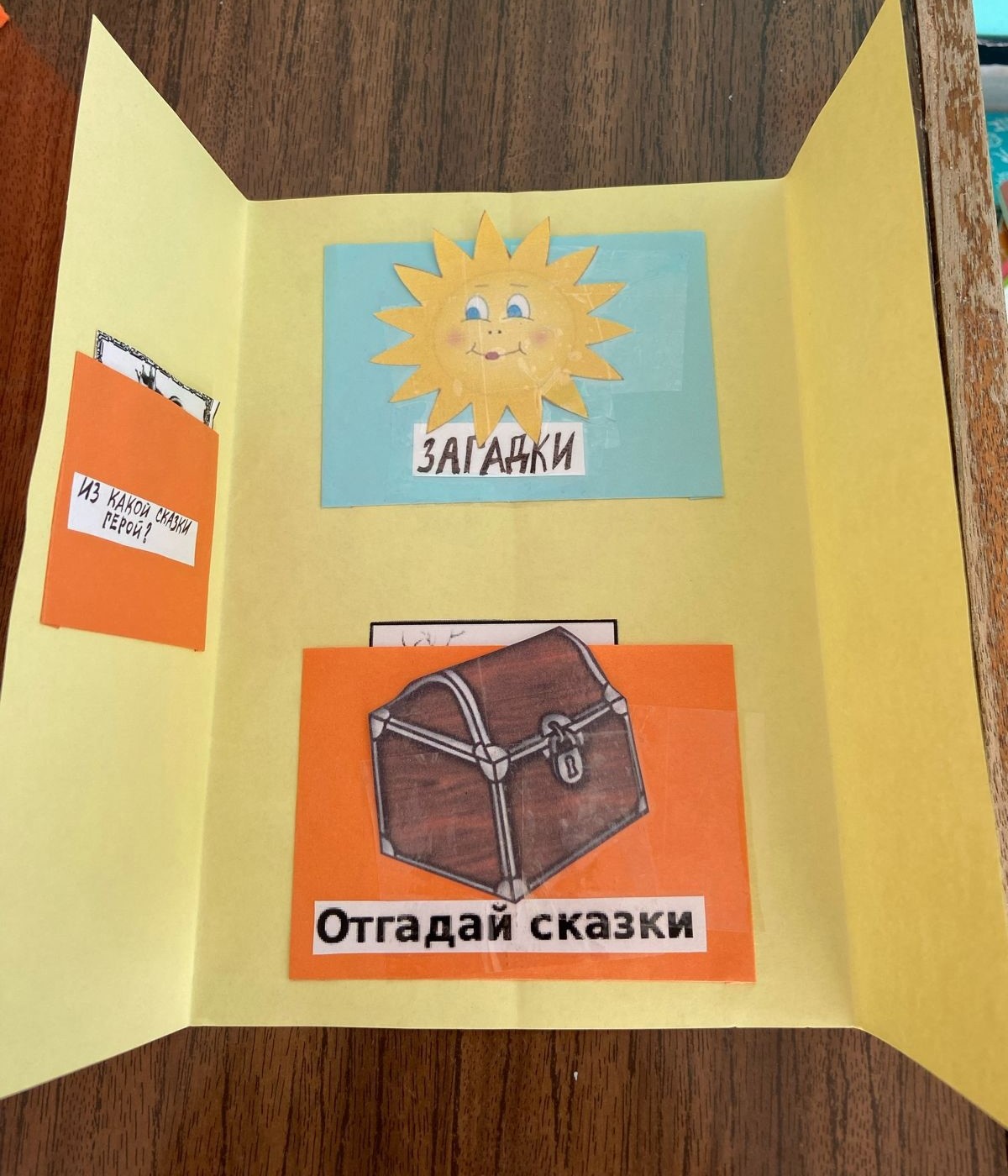 